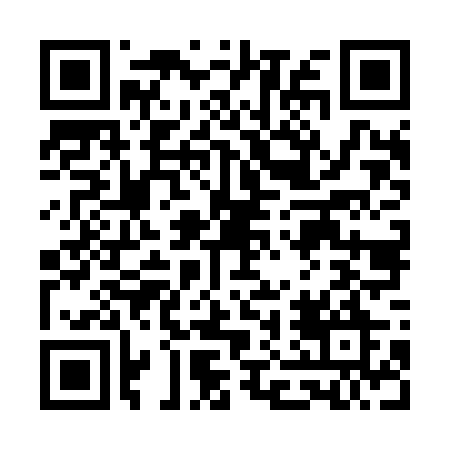 Ramadan times for Abaetetuba, BrazilMon 11 Mar 2024 - Wed 10 Apr 2024High Latitude Method: NonePrayer Calculation Method: Muslim World LeagueAsar Calculation Method: ShafiPrayer times provided by https://www.salahtimes.comDateDayFajrSuhurSunriseDhuhrAsrIftarMaghribIsha11Mon4:134:135:2211:252:295:295:296:3412Tue4:134:135:2111:252:285:295:296:3313Wed4:124:125:2111:252:275:285:286:3314Thu4:124:125:2111:242:255:285:286:3315Fri4:124:125:2111:242:245:285:286:3216Sat4:124:125:2011:242:255:275:276:3217Sun4:124:125:2011:242:255:275:276:3218Mon4:114:115:2011:232:265:275:276:3119Tue4:114:115:2011:232:265:265:266:3120Wed4:114:115:2011:232:265:265:266:3121Thu4:114:115:1911:222:275:265:266:3022Fri4:104:105:1911:222:275:255:256:3023Sat4:104:105:1911:222:285:255:256:3024Sun4:104:105:1811:222:285:255:256:2925Mon4:104:105:1811:212:285:245:246:2926Tue4:094:095:1811:212:285:245:246:2927Wed4:094:095:1811:212:295:245:246:2828Thu4:094:095:1711:202:295:235:236:2829Fri4:084:085:1711:202:295:235:236:2830Sat4:084:085:1711:202:305:235:236:2731Sun4:084:085:1711:192:305:225:226:271Mon4:084:085:1611:192:305:225:226:272Tue4:074:075:1611:192:305:215:216:263Wed4:074:075:1611:192:305:215:216:264Thu4:074:075:1611:182:315:215:216:265Fri4:064:065:1511:182:315:205:206:266Sat4:064:065:1511:182:315:205:206:257Sun4:064:065:1511:172:315:205:206:258Mon4:064:065:1511:172:315:205:206:259Tue4:054:055:1511:172:325:195:196:2510Wed4:054:055:1411:172:325:195:196:24